Governors’ Code of ConductSouthmead Primary School 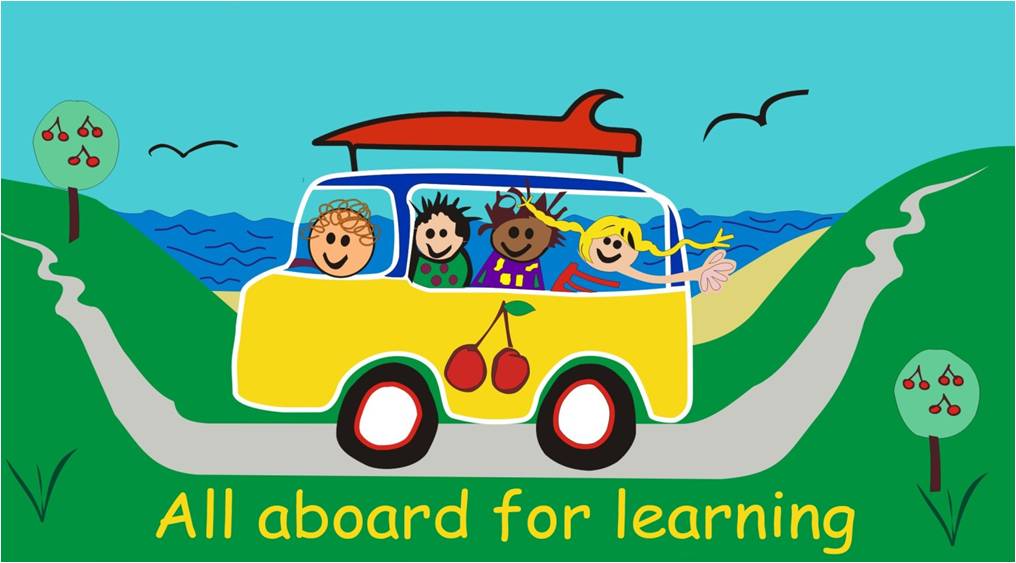 Code of Conduct for Southmead Primary School Governing BodyThis code sets out the expectations on and commitment required from school governors in order for the governing body to properly carry out its work within the school and the community.  The Full Governing Body (FGB) has the following core strategic functions: Establishing the strategic direction, by:Setting the vision, values, and objectives for the schoolAgreeing the school improvement strategy with priorities and targetsMeeting statutory dutiesEnsuring accountability, by:Appointing the headteacherMonitoring progress towards targetsPerformance managing the headteacher Engaging with stakeholdersContributing to school self-evaluationEnsuring financial probity, by:Setting the budgetMonitoring spending against the budgetEnsuring value for money is obtainedEnsuring risks to the organisation are managedAs individuals on the FGB we agree to the following:Role & Responsibilities  We understand the purpose of the FGB and the role of the headteacher. We accept that we have no legal authority to act individually, except when the FGB has given us delegated authority to do so, and therefore we will only speak on behalf of the FGB when we have been specifically authorised to do so. We accept collective responsibility for all decisions made by the FGB or its delegated Governors.  This means that we will not speak against majority decisions outside the FGB meeting.We have a duty to act fairly and without prejudice, and in so far as we have responsibility for staff, we will fulfil all that is expected of a good employer. We will encourage open government and will act appropriately. We will consider carefully how our decisions may affect the community and other schools. We will always be mindful of our responsibility to maintain and develop the ethos and reputation of our school. Our actions within the school and the local community will reflect this.In making or responding to criticism or complaints affecting the school we will follow the procedures established by the FGB.  We will actively support the headteacher.We will actively challenge the headteacher.Commitment We acknowledge that accepting office as a Governor involves the commitment of significant amounts of time and energy. We will each involve ourselves actively in the work of the FGB, and accept our fair share of responsibilities, including service on committees, working parties or as Portfolio Governors. We will make full efforts to attend all meetings and where we cannot attend explain in advance why we are unable to do so.We will get to know the school well and respond to opportunities to involve ourselves in school activities.We will visit the school, with all visits to school arranged in advance with the staff and undertaken within the framework established by the FGB and agreed with the headteacher. We will consider seriously our individual and collective needs for training and development, and will undertake relevant training We accept that in the interests of open government, our names, terms of office, roles on the FGB, category of Governor and the body responsible for appointing us will be published on the school’s website.Relationships We will strive to work as a team in which constructive working relationships are actively promoted. We will express views openly, courteously and respectfully in all our communications with other Governors.We will support the Chair in their role of ensuring appropriate conduct both at meetings and at all times.We are prepared to answer queries from other Governors in relation to delegated functions and take into account any concerns expressed, and we will acknowledge the time, effort and skills that have been committed to the delegated function by those involved.We will seek to develop effective working relationships with the headteacher, staff and parents, the local authority and other relevant agencies and the community. Confidentiality We will observe complete confidentiality when matters are deemed confidential or where they concern specific members of staff or pupils, both inside or outside school We will exercise the greatest prudence at all times when discussions regarding school business arise outside a FGB meeting. We will not reveal the details of any FGB vote.Conflicts of interestWe will record any pecuniary or other business interest (including those related to people we are connected with) that we have in connection with the FGB’S business in the Register of Business Interests, and if any such conflicted matter arises in a meeting we should leave the meeting for the appropriate length of time. The Minutes will need to reflect this.  We accept that the Register of Business Interests will be published on the school’s website.We will also declare any conflict of loyalty and declare any personal interest at the start of any meeting and again before discussion takes place. We will act in the best interests of the school as a whole and not as a representative of any group, even if elected by that body to the governing board.Breach of this code of conductIf we believe this code has been breached, we will raise this issue with the Chair and the Chair will investigate; the FGB will only use suspension/removal as a last resort after seeking to resolve any difficulties or disputes in more constructive ways.Should it be the Chair that we believe has breached this code, another Governor, such as the Vice Chair will investigate.The Seven Principles of Public Life (Originally published by the Nolan Committee: The Committee on Standards in Public Life was established by the then Prime Minister in October 1994, under the Chairmanship of Lord Nolan, to consider standards of conduct in various areas of public life, and to make recommendations). Selflessness - Holders of public office should act solely in terms of the public interest. They should not do so in order to gain financial or other material benefits for themselves, their family, or their friends. Integrity - Holders of public office should not place themselves under any financial or other obligation to outside individuals or organisations that might seek to influence them in the performance of their official duties. Objectivity - In carrying out public business, including making public appointments, awarding contracts, or recommending individuals for rewards and benefits, holders of public office should make choices on merit. Accountability - Holders of public office are accountable for their decisions and actions to the public and must submit themselves to whatever scrutiny is appropriate to their office. Openness - Holders of public office should be as open as possible about all the decisions and actions that they take. They should give reasons for their decisions and restrict information only when the wider public interest clearly demands. Honesty - Holders of public office have a duty to declare any private interests relating to their public duties and to take steps to resolve any conflicts arising in a way that protects the public interest. Leadership - Holders of public office should promote and support these principles by leadership and example. Adopted by the FGB of Southmead Primary School on 20.10.15Approved by:Full Governing BodyDate:  4th February 2020Last reviewed on:20th October 201520th October 2015Next review due by:5th February 20235th February 2023